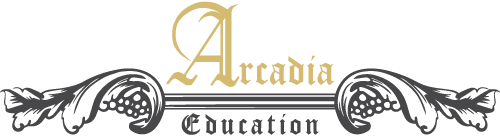 Suggested Websites for Dutch Courage CourseArt History UnstuffedKhan Academy Smart HistoryThe National Gallery The RijksmuseumGoogle Art Project Art Films 